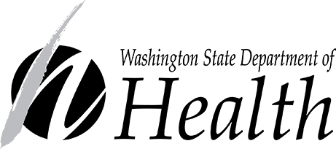  WAC 246-841-400. WAC 246-841-400.